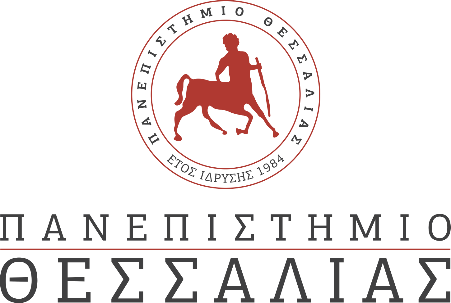 Ανοιχτές Θύρες 2023Τμήμα Ηλεκτρολόγων Μηχανικών και Μηχανικών Υπολογιστών Σέκερη και Χέυδεν, Πεδίον Άρεως, ΒόλοςΜέγιστος αριθμός μαθητών: 60 άτομα/μέραΔευτέρα 6/3 9-9:30 Υποδοχή των Μαθητών
9:30-10:00 Παρουσίαση Προγράμματος Σπουδών του Τμήματος Ηλεκτρολόγων Μηχανικών και Μηχανικών Υπολογιστών
10:00-11:00 Παρουσίαση Ερευνητικών Δραστηριοτήτων, Επιτευγμάτων και Μεθοδολογίας Έρευνας του Τμήματος και Δυνατοτήτων Επαγγελματικής Αποκατάστασης
11:30 Ενημέρωση από Φοιτητές για (1) φοιτητική ζωή στο Παν. Θεσσαλίας, (2) σπουδές Erasmus, μεταπτυχιακές και διδακτορικές σπουδές
12:00 (περίπου) ΛΗΞΗΤρίτη 7/3 9-9:30 Υποδοχή των Μαθητών
9:30-10:00 Παρουσίαση Προγράμματος Σπουδών του Τμήματος Ηλεκτρολόγων Μηχανικών και Μηχανικών Υπολογιστών
10:00-11:00 Παρουσίαση Ερευνητικών Δραστηριοτήτων, Επιτευγμάτων και Μεθοδολογίας Έρευνας του Τμήματος και Δυνατοτήτων Επαγγελματικής Αποκατάστασης
11:30 Ενημέρωση από Φοιτητές για (1) φοιτητική ζωή στο Παν. Θεσσαλίας, (2) σπουδές Erasmus, μεταπτυχιακές και διδακτορικές σπουδές
12:00 (περίπου) ΛΗΞΗΤετάρτη 8/3 9-9:30 Υποδοχή των Μαθητών
9:30-10:00 Παρουσίαση Προγράμματος Σπουδών του Τμήματος Ηλεκτρολόγων Μηχανικών και Μηχανικών Υπολογιστών
10:00-11:00 Παρουσίαση Ερευνητικών Δραστηριοτήτων, Επιτευγμάτων και Μεθοδολογίας Έρευνας του Τμήματος και Δυνατοτήτων Επαγγελματικής Αποκατάστασης
11:30 Ενημέρωση από Φοιτητές για (1) φοιτητική ζωή στο Παν. Θεσσαλίας, (2) σπουδές Erasmus, μεταπτυχιακές και διδακτορικές σπουδές
12:00 (περίπου) ΛΗΞΗΠέμπτη 9/3 9-9:30 Υποδοχή των Μαθητών
9:30-10:00 Παρουσίαση Προγράμματος Σπουδών του Τμήματος Ηλεκτρολόγων Μηχανικών και Μηχανικών Υπολογιστών
10:00-11:00 Παρουσίαση Ερευνητικών Δραστηριοτήτων, Επιτευγμάτων και Μεθοδολογίας Έρευνας του Τμήματος και Δυνατοτήτων Επαγγελματικής Αποκατάστασης
11:30 Ενημέρωση από Φοιτητές για (1) φοιτητική ζωή στο Παν. Θεσσαλίας, (2) σπουδές Erasmus, μεταπτυχιακές και διδακτορικές σπουδές
12:00 (περίπου) ΛΗΞΗΠαρασκευή 10/3 9-9:30 Υποδοχή των Μαθητών
9:30-10:00 Παρουσίαση Προγράμματος Σπουδών του Τμήματος Ηλεκτρολόγων Μηχανικών και Μηχανικών Υπολογιστών
10:00-11:00 Παρουσίαση Ερευνητικών Δραστηριοτήτων, Επιτευγμάτων και Μεθοδολογίας Έρευνας του Τμήματος και Δυνατοτήτων Επαγγελματικής Αποκατάστασης
11:30 Ενημέρωση από Φοιτητές για (1) φοιτητική ζωή στο Παν. Θεσσαλίας, (2) σπουδές Erasmus, μεταπτυχιακές και διδακτορικές σπουδές
12:00 (περίπου) ΛΗΞΗ